ПОСТАНОВЛЕНИЕ26 августа  2019 г                     р.п. Куйтун                                         № 696-пОб утверждении муниципальной программы муниципального образования Куйтунский район «Развитие дорожного хозяйства на территории муниципального образования Куйтунский район на 2020-2024 годы».В целях обеспечения развития дорожной деятельности в отношении автомобильных дорог местного значения вне границ населенных пунктов в границах муниципального образования Куйтунский район, в соответствии со статьей 179 Бюджетного кодекса Российской Федерации, ст. 15 Федерального закона от 6 октября 2003 года № 131 – ФЗ            «Об общих принципах организации местного самоуправления в Российской Федерации», порядком разработки, реализации и оценки эффективности реализации муниципальных программ муниципального образования Куйтунский район, утвержденным постановлением администрации муниципального образования Куйтунский район 18.04.2014 г. № 265-п, руководствуясь  ст. ст. 37, 46 Устава муниципального образования Куйтунский район, администрация муниципального образования Куйтунский районП О С Т А Н О В Л Я Е Т:Утвердить прилагаемую муниципальную программу муниципального образования Куйтунский район «Развитие дорожного хозяйства на территории муниципального образования Куйтунский район на 2020-2024 годы», (приложение 1)Финансовому управлению администрации муниципального образования Куйтунский район (Ковшарова Н. А.) предусматривать в бюджете финансирование реализации муниципальной программы «Развитие дорожного хозяйства на территории муниципального образования Куйтунский район на 2020-2024 годы».Начальнику организационного отдела администрации муниципального образования Куйтунский район Рябиковой Т.А.:- опубликовать постановление в газете «Отчий край»;- разместить на официальном сайте муниципального образования Куйтунский район.Настоящее постановления вступают в силу с 01.01.2020 года. Контроль за исполнением настоящего постановления возложить на председателя                         комитета по управлению муниципальным имуществом администрации муниципального образования Куйтунский район» Натальченко С.В. Мэр муниципального образованияКуйтунский район                                                                                                   А.П. Мари      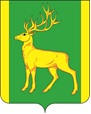 РОССИЙСКАЯ ФЕДЕРАЦИЯИРКУТСКАЯ ОБЛАСТЬА Д М И Н И С Т Р А Ц И ЯМУНИЦИПАЛЬНОГО ОБРАЗОВАНИЯКУЙТУНСКИЙ РАЙОН